中國文化大學教育部高教深耕計畫計畫成果紀錄表子計畫 「大學專業融入在地，社會參與區域共榮」計畫 「大學專業融入在地，社會參與區域共榮」計畫 「大學專業融入在地，社會參與區域共榮」計畫 具體作法 推廣多國語言學習與文化認識推廣多國語言學習與文化認識推廣多國語言學習與文化認識主題 英美文學與文化英美文學與文化英美文學與文化內容 （活動內容簡述/執行成效） 主辦單位：英文系 活動日期：111年11月14日 8:10~10:00活動地點：復興高中（北投） 主講者：黃嘉音老師 參與人數：12人 內容：老師自我介紹及介紹課程。本課程主要為介紹英美文學與文化，大致和同學們介紹了本期會討論到的主題，並且和同學們介紹了掌握人文以及外語領域的優勢。主辦單位：英文系 活動日期：111年11月14日 8:10~10:00活動地點：復興高中（北投） 主講者：黃嘉音老師 參與人數：12人 內容：老師自我介紹及介紹課程。本課程主要為介紹英美文學與文化，大致和同學們介紹了本期會討論到的主題，並且和同學們介紹了掌握人文以及外語領域的優勢。主辦單位：英文系 活動日期：111年11月14日 8:10~10:00活動地點：復興高中（北投） 主講者：黃嘉音老師 參與人數：12人 內容：老師自我介紹及介紹課程。本課程主要為介紹英美文學與文化，大致和同學們介紹了本期會討論到的主題，並且和同學們介紹了掌握人文以及外語領域的優勢。活動照片電子檔名稱(請用英數檔名)活動照片內容說明(每張20字內)活動照片內容說明(每張20字內)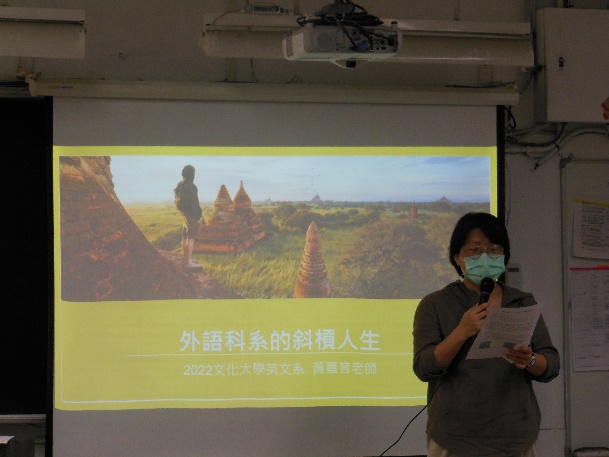 介紹課程名稱介紹課程名稱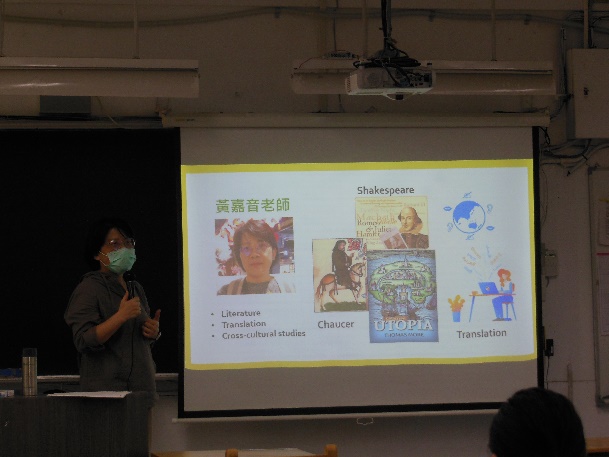 老師自我介紹老師自我介紹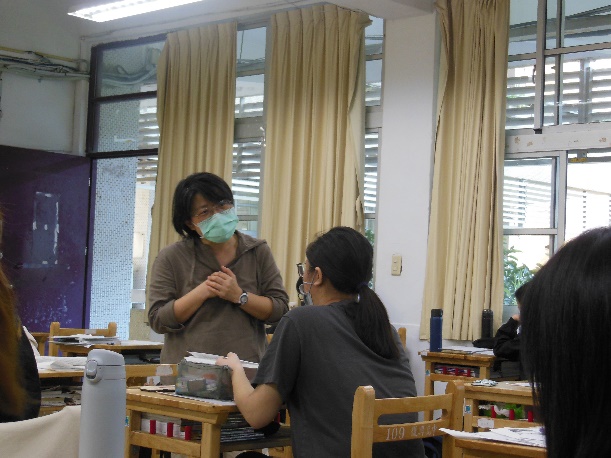 與學生互動與學生互動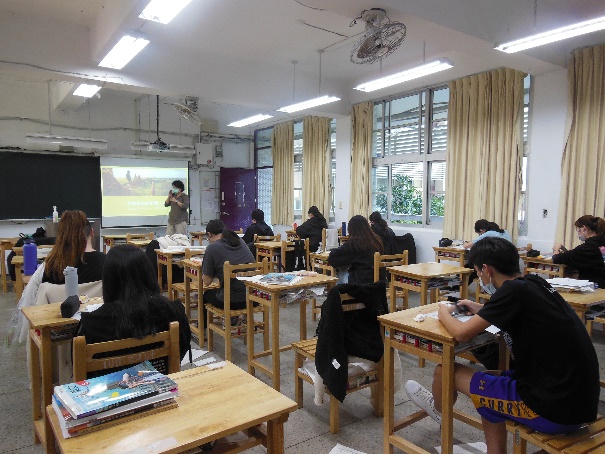 學生上課情況學生上課情況備註：活動照片請附上原始照片一併回傳 備註：活動照片請附上原始照片一併回傳 備註：活動照片請附上原始照片一併回傳 